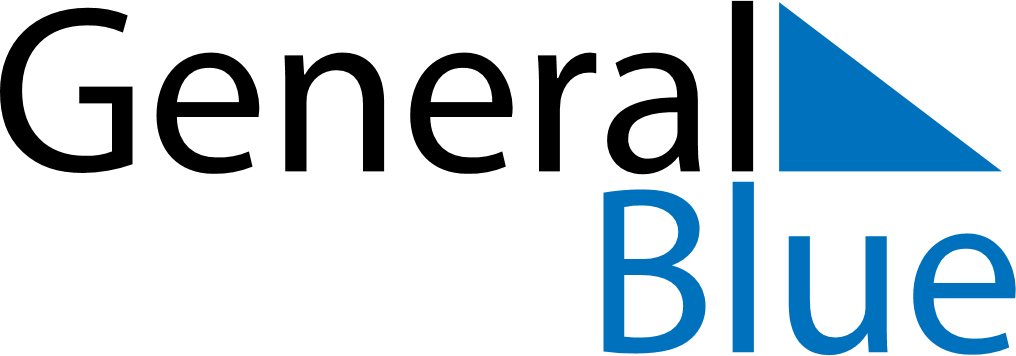 June 1748June 1748June 1748June 1748June 1748SundayMondayTuesdayWednesdayThursdayFridaySaturday123456789101112131415161718192021222324252627282930